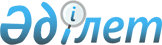 2010 жылғы 18 тамыздағы № 36 "Азаматтардың кейбір санаттарына біржолғы материалдық көмек көрсету туралы" қаулысына өзгеріс енгізу туралы
					
			Күшін жойған
			
			
		
					Шығыс Қазақстан облысы Зайсан ауданы әкімдігінің 2011 жылғы 8 тамыздағы N 549 қаулысы. Шығыс Қазақстан облысы Әділет департаментінің Зайсан аудандық әділет басқармасында 2011 жылғы 2 қыркүйекте N 5-11-139 тіркелді. Күші жойылды - Зайсан ауданы әкімдігінің 2012 жылғы 14 қарашадағы N 1255 қаулысымен

      Ескерту. Күші жойылды - Зайсан ауданы әкімдігінің 2012.11.14 N 1255 қаулысымен.      РҚАО ескертпесі. 

      Мәтінде авторлық орфография және пунктуация сақталған.      Қазақстан Республикасының 2001 жылғы 23 қаңтардағы «Қазақстан Республикасының жергілікті мемлекеттік басқару және өзін-өзі басқару туралы» Заңының 31 бабының 1 тармағы 14)-тармақшасына сәйкес Зайсан ауданының әкімдігі ҚАУЛЫ ЕТЕДІ:



      1. 2010 жылғы 18 тамыздағы № 36 «Азаматтардың кейбір санаттарына біржолғы материалдық көмек көрсету туралы» (нормативтік құқықтық актілердің мемлекеттік тіркеу Тізілімінде № 5-11-122 тіркелген, аудандық «Достық» газетінің 2010 жылғы 2 қазандағы № 40 санында жарияланған) қаулысына өзгеріс енгізілсін:



      4 тармақ келесі мазмұнда жазылсын:

      «Қаулыға № 3 қосымшаға сәйкес комиссия жаңа құрамда бекітілсін.».



      2. Осы қаулы алғаш ресми жарияланғаннан кейін күнтізбелік он күн өткен соң қолданысқа енгізіледі.      Аудан әкімі                                С. Зайнулдин

2011 жылдың 8 тамыздағы

Зайсан ауданының әкімдігінің

№ 549 қаулысына қосымша Азаматтардың кейбір санаттарына бір жолғы материалдық көмек

көрсету жөніндегі комиссия құрамы      

      Аппарат басшысы                            Н. Қараталов
					© 2012. Қазақстан Республикасы Әділет министрлігінің «Қазақстан Республикасының Заңнама және құқықтық ақпарат институты» ШЖҚ РМК
				Қайырсынов Руслан Қайырбекұлыаудан әкімінің орынбасары, комиссия төрағасыҚалимолданова Фариха Көлбайқызыаудандық жұмыспен қамту және  әлеуметтік бағдарламалар бөлімінің  бастығы, комиссия төрағасының орынбасарыБуханова Сания Адылханқызыаудандық жұмыспен қамту және әлеуметтік бағдарламалар бөлімінің  сектор жетекшісі, комиссия хатшысыКомиссия мүшелері: Комиссия мүшелері: Көшербаев Бақыт НүкешұлыЗайсан қала әкімінің орынбасарыЗавалко Валентина Владимировнааудандық қаржы бөлімінің бастығыАбдығалиева Сания Серікбайқызыаудандық білім бөлімінің бастығыИсаева Сауле Тоқтарқожақызыұйымдастыру, кадр және мемлекеттік  құқықтық жұмыстар бөлімінің меңгерушісіБортықаева Сауле Қабденқызыаудандық жұмыспен қамту және әлеуметтік бағдарламалар бөлімінің  мүмкіндіктері шектеулі балалармен жұмыс бөлімінің кеңесшісі